_____________________________________________________________________________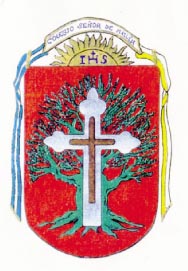 DOCENTE: PAOLA                                     ÁREA: MATEMÁTICA AÑO: 1°                                                       FECHA: 9 DE NOVIEMBRE DE 2020CON TU GRILLA DE NÚMEROS O CON LA ESTRATEGIA QUE TE SEA MÁS CÓMODA VAS A RESOLVER ESTAS SUMAS Y RESTAS.RECORDAR QUE…
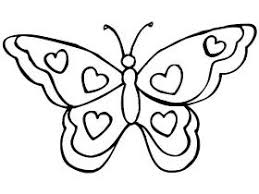           Recuerden subir las actividades a Classroom para poder darles           una devolución, es muy importante que puedan subirlas. Cualquier duda o inquietud me escriben por mail o Messenger. Recuerden la importancia de la comunicaciónSaludosColegio Señor de MailínDIEGEP Nº 3265DISTRITO DE MALVINAS ARGENTINASSan Pedro 465 (1613) Villa de Mayo - Bs. As-Tel/Fax: 011-4463 - 846110 + 5=  6 + 5=23 + 7=  9 + 8=22 + 3=11 + 1=  3 + 5=9 - 5=6 - 2=17 - 7=21 - 8=  9 - 8=11 - 1=13 - 5=SIGNO +(MÁS)AGREGO, ME REGALAN, JUNTO, SUMO, AUMENTO, ME ADELANTO EN LA GRILLA DE NÚMEROS.SIGNO – (MENOS)QUITO, REGALO, RESTO, PIERDO, ME VOY PARA ATRÁS EN LA GRILLA DE NUMEROS SIGNO = (IGUAL)